Srdečně vás zveme na mezinárodní závody v Moderní Gymnastice jednotlivkyň klubu Tělovýchovné Jednoty Moderní Gymnastiky ELVIS v TřebíčiOrganizátor	TJ MG Elvis , Třebíč Dne	16. - 17.3.2018Zavodní hala	TJ Spartak Třebíč, Fügnerova 10, Třebíč 674 01	GPS 49°12'43.6"N 15°52'35.5"EKontakt	Michaela Křenková, tjmgelvis@mgelvis.cz, 775 799 196Startovné	Členy ČSMG - 350,-Kč za závodnici	Nečleny ČSMG - 25,-EU za závodnici Počet závodnic	Delegace max.6 závodnic, kategorie max. 2 závodnicePodmínka	Min. 1 rozhodčíPřihlášky	Do 23. 2. 2018 , pouze na e-mail: tjmgelvis@mgelvis.czProgram	Pátek 16.3.2018 	16. – 20.hodin rozcvičení	Sobota 17.3.2018 	hlavní závod Hudba	Pouze CDUbytování	Pořadatel nezajištujeObčerstvení	Bude zajištěn bufetInfo	Pořádající oddíl má právo většího počtu závodnic.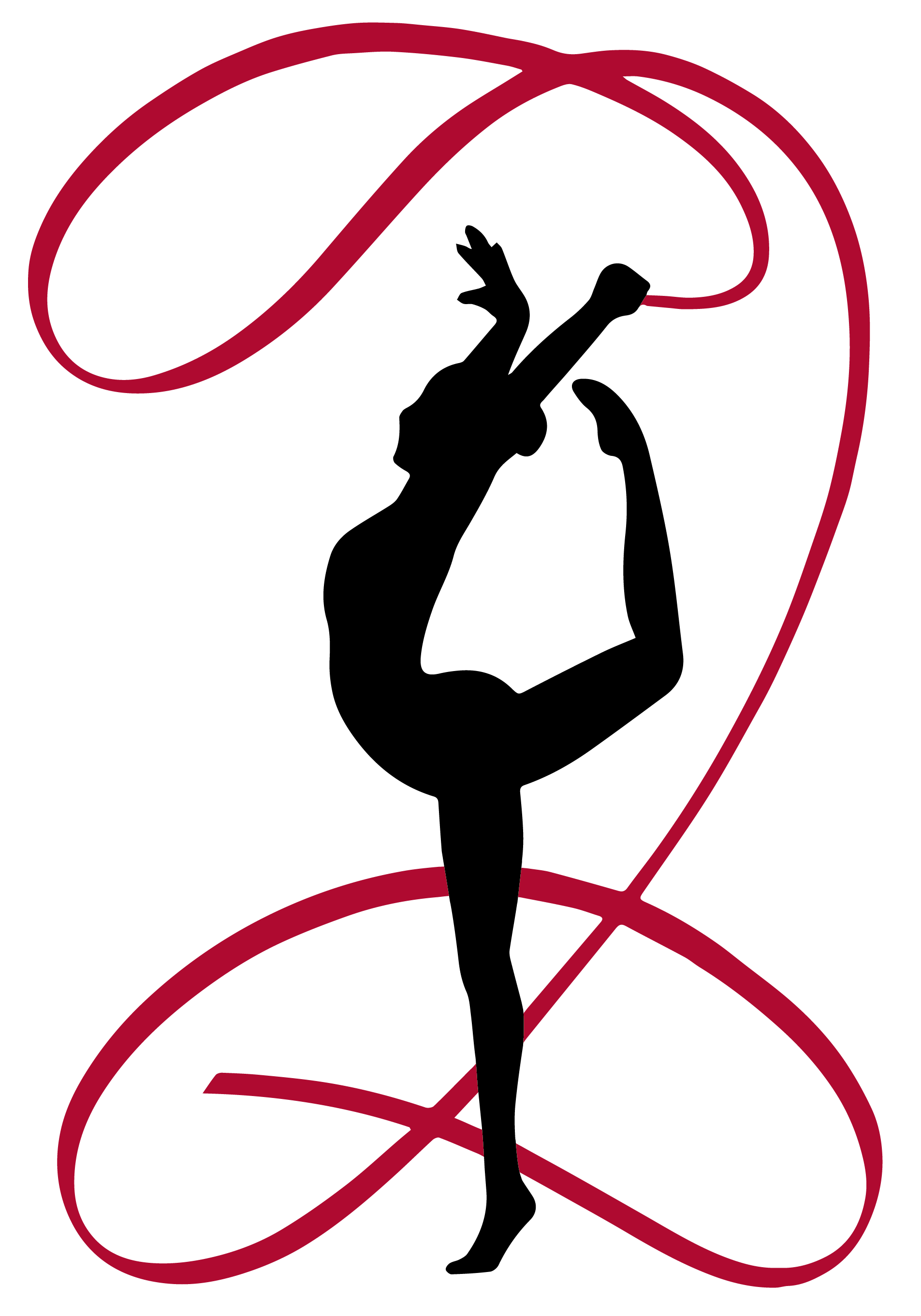 KATEGORIE:Info v přihlášce	-> Název oddílu	-> jméno a příjmení rozhodčího spolu s třídou	-> Jména a Příjmení závodnic a její kategoriiI. kategorie: Naděje nejmladší A (Ročník narození 2011 a mladší)Sestava bez náčiníMax. 5 prvků, min. 2 série tanečních kroků, max. 3 dynamické prvky s rotací, (D = 8,00)II. kategorie: Naděje nejmladší B (Ročník narození 2010) Sestava bez náčiní Max. 5 prvků, min. 2 série tanečních kroků, max. 3 dynamické prvky s rotací, (D = 8,00) III. kategorie: Naděje mladší A (Ročník narození 2009) Sestava bez náčiní Max. 6 prvků, min. 2 série tanečních kroků, max. 3 dynamické prvky s rotací, (D = 8,00)Sestava s libovolným náčinímMax. 6 prvků, min. 2 série tanečních kroků, min. 1 RISK, bez limitu obtížnosti s náčiním, (D = 8,00)IV. kategorie: Naděje mladší B (Ročník narození 2008)Sestava bez náčiní Max. 6 prvků, min. 2 série tanečních kroků, max. 3 dynamické prvky s rotací, (D = 8,00)Sestava s libovolným náčinímMax. 6 prvků, min. 2 série tanečních kroků, min. 1 RISK, bez limitu obtížnosti s náčiním, (D = 8,00)Program AV. kategorie: Naděje starší (Ročník narození 2006 – 2007)Sestava s míčem + sestava s lib. náčinímMax. 7 prvků, min. 1 série tanečních kroků, min. 1 RISK, bez limitu obtížnosti s náčiním,(D = 8,00)VI. kategorie: Juniorky (Ročník narození 2003 – 2005)Sestava s kužely + sestava s lib. náčinímMax. 7 prvků, min. 1 série tanečních kroků, min. 1 RISK, bez limitu obtížnosti s náčiním(D = 8,00)Program BVII. kategorie: kadetky mladší (Ročník narození 2006 – 2007)Sestava s míčem + sestava s lib. náčinímMax. 6 prvků, min. 2 série tanečních kroků, min 1 - max. 3 RISKY, bez limitu obtížnosti s náčiním, (D = 8,00)VIII. kategorie: kadetky starší (Ročník narození 2003 – 2005)Sestava s kužely + sestava s lib. náčinímMax. 7 prvků, min. 2 série tanečních kroků, min. 1 - max. 3 RISKY, bez limitu obtížnosti s náčiním (D = 8,00)IX. kategorie: dorostenky (Ročník narození 2002 a starší)Sestava s obručí + sestava s lib. náčinímMax. 7 prvků, min. 1 série tanečních kroků, min. 1 RISK, bez limitu obtížnosti s náčiním (D = 8,00)